Самоанализработы волонтерского отряда «Искра» МАОУ СОШ №10г. Кушва, Свердловская область (2018-2021гг.)Результативность участия в мероприятиях различного уровня:МероприятиеАкция «Дорога к обелиску»: уборка территории и косметический ремонт (побелка, покраска): памятников героям в д. Верхняя Баранча, также на территории Электродепо ст. КушваТрадиционно проводим национальные праздники Рождества и Пасхи для российских немцев нашего города.Шефство над ветеранами труда.  Уборка территории в саду и перед домом, мытье окон.Трижды были победителями очной научно-практической конференции «На службе Российского Отечества. Немцы Урало-Сибирского региона» в г. Тобольск.Участники трехдневного семинара в Нижнетагильском государственном педагогическом институте «Методика организации исследовательской работы по истории российских немцев (на примере Уральского региона)».Проводили игры на городском празднике «Проводы зимы», и удовольствием участвовали сами.Победители муниципального этапа конкурса «Вдохновение», в номинации «Стихотворение» о малой Родине и «Литературный проект».Призеры областного конкурса Марш парков (конкурс стихов собств. сочинения) в номинации Заповедники России   о Висимском заповеднике (также были там на экскурсии), конкурс рисунков «Природа родного края».Участие во Всероссийской общественной акции «Бессмертный полк».Призеры областного конкурса рождественских поделок, пасхальных открыток (организатор - консульство Германии в Екатеринбурге); участники Татищевских чтений.Победители школьного конкурса сочинений «Письмо Защитнику Отечества». Участие в проведении киноурока «Оружие Победы- о госпитале 3102»Победители	городского конкурса чтецов «Мое наследие».	Победители	городского конкурса фоторабот «Моя малая Родина», «В объективе Кушва в годы войны».Участие в благотворительном концерте «Дорогою добра» в городской библиотеке№1Акция «Ветеран живет рядом». Встреча с Флигинских Марией Григорьевной, которой исполнилось 94 года! Встреча записана и передана в музей «Память» МАОУ СОШ №10Принимали активное участие в открытии детской площадки «Островок детской радости и счастья» в п. Восток совместно с кинотеатром «Феникс» Беседы в начальной школе «Доброта спасет мир!».Организовали акцию «Поздравляем от души!»: подготовили и вручили подарки (конфеты, игрушки, канцтовары) детям МАОУ СОШ №10, семьи которых оказались в трудной жизненной ситуации к Новому году, 23 февраля, 8 марта.Результаты своих исследований по краеведению мы представили на муниципальный конкурс музеев, посвященный 85 –летию Свердловской области, и заняли 1 место, участвовали в областном конкурсе.В своей работе «Люди нашего города» мы представили материал по трем направлениям:Ветераны Великой Отечественной войны - наши земляки. Ветераны труда немецкой диаспоры г. Кушва.Учительство - не труд, а отреченье… (о педагогах школы №42).Работали в школьном музее «Память» во время летних каникул. Сделали косметический ремонт.Привели в порядок экспонаты и архивные материалы о школе, учителях и выпускниках.Для детей, отдыхающих в школьном лагере, провели беседы «Помнить героев, гордиться земляками!» - о героях Советского Союза – кушвинцах, «Школа – госпиталь».Музыкальный час - «Песни на дорогах войны», рассказывали детям историю создания военных песен и разучивали тексты знаменитых песен.22 июня провели митинг у памятника воинам – железнодорожникам для детей 1-ой смены летней оздоровительной площадки в Электродепо на ст. КушваОрганизовали и записали встречи с бывшим директором школы №42 Кутуевым Львом Александровичем, учительницей начальных классов Хлистуновой Тамарой Александровной, Ялуниной Зинаидой Ивановной и выпускницей 1940 года школы №42 Людмилой Владимировной Казаковой. Проводили на площадке вместе с вожатыми спортивные соревнования, взяли на себя обязанность на всю смену - дежурство в столовой.Мы - постоянные участники Всероссийских акций «Майский ветер», «Вахта Памяти», «Песни, на дорогах войны».Участвовали в открытии нового кинотеатра «Феникс плюс».Участвовали во Всероссийской акции «Голос Победы».Участвовали во Всероссийской акции «Галерея Победы».Участвовали во Всероссийской акции «Окна Победы».Инициировали акцию в районе ст. Гороблагодатская  «Салют Победы», (украсить  балконы в цвета салюта Победы),  сделали листовки и расклеили их на подъездах домов ст. Гороблагодатская, п. Степановка и п. Восток, приняли участие сами, после 9 мая листовки собрали сами со всех подъездов.Акция «Бессмертный полк – онлайн», мы присоединились с фотопортретами своих родственников, а также школы – госпиталя №3102 (бывшая школа №42).Приняли участие в организации проведения «Диктанта Победы» среди 8-11 классов МАОУ СОШ №10, и участвовали сами, есть сертификаты.Поздравили ветеранов педтруда (по адресам) и педагогов МАОУ СОШ №10 с днем Учителя.Акция «Дорога к обелиску», субботник в д. В- Баранча, уборка листвы, подготовка клумб к зимовке.Акция «Школьная жизнь», работаем с архивом школьных журналов1939-1057гг., через социальные сети разыскиваем выпускников, нам помогает активно туристическое бюро «Турплюс».  Создали видеоролики, которые можно будет увидеть на школьном сайте, страница «Десятая вещает»: о дню Народного Единства о сотрудничестве с НКАН нашего города, о школьном музее к дню Победы.  Победители областного конкурса «Уникальный экспонат».Призеры городского конкурса рисунков «Дорогами добра». Тема: Великая Отечественная война и 75- летию Великой Победы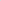 Инициаторы общешкольной акции: «След войны в моей семье», работа в этом. направлении продолжается и сегодня. По итогам мероприятий будет издана Книга Памяти, выставка - отчет из фотографий и рассказов ветеранов войны, труда, детей войны с последующим размещением на сайте музея. Активным участникам   будут вручены благодарственные письма.В настоящее время – победители муниципального конкурса «Давайте делать добро», работаем над проектом «Виртуальный музей «Память»».https://www.музей-память.рф